Melding afwezigheid bij (onderdeel) Schoolexamen / PTA-toets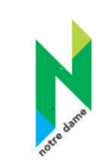 Voor afwezigheid tijdens een onderdeel van het schoolexamen gelden aparte regels. Deze staan in artikel 21 van het examenreglement. Is uw zoon of dochter afwezig tijdens een onderdeel van het schoolexamen? Vul dan het onderstaande formulier in en stuur het naar: examensecretariaat@notredame.nl Naam leerling: Leerjaar (klas): Naam ouder/verzorger:Gemiste examenonderdeel:Datum afname examenonderdeel: Toetscode volgens het PTA: Docent van het vak: reden van afwezigheid: